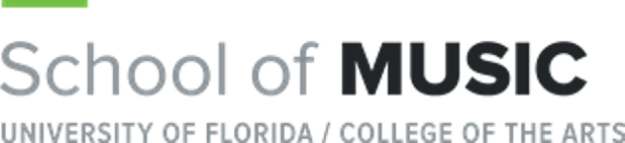 Student Convocation Recital ProgramFriday, April 8th, 2022, 12:50 PMMUB 101--Concerto No. 2 in Eb Major						Carl Maria von Weber (1786-1826)
	II. Romanze, Andante con motoAbigail Mistretta, clarinet
Katherine Plympton, piano
Student of Professor Mitchell EstrinConcerto No. 2 in Eb Major						Carl Maria von Weber 
	III. Polacca Savanna Downing, clarinet
Katherine Plympton, piano
Student of Professor Mitchell EstrinViola Sonata in D Minor						Mikhail Glinka (1804-1857)
	I. Allegro moderatoCatherine Ziegler, viola
Brian Hargrove, piano
Student of Dr. Lauren HodgesSonata in E Flat, Opus 120 No. 2 					Johannes Brahms (1833-1897)
	III. Andante con moto	Zachary Kaufman, viola
Mikayla Kreider, piano
Student of Dr. Lauren HodgesFour Form and Function 							Thomas Zugger (b. 1964)FanfareMajor e Minor 2ndFugue a la glissandiPolagSummer Atteberry, Taylor Klonowski, and Michael Murphy, trombonesLogan Hopper, bass tromboneStudents of Dr. Jemmie Robertson